西南大学基础教育管理处文件基教〔2020〕3号关于成立基础教育咨询与评价专家指导委员会的通知各单位：为加强基础教育合作办学过程管理并保证办学质量，建立健全合作办学质量监督与评价体系，充分发挥专家组织对基础教育改革的研究、咨询和指导作用，经研究，决定成立基础教育咨询与评价专家指导委员会。现将有关事项通知如下：一、委员会性质基础教育咨询与评价专家指导委员会是学校聘请并领导的指导学校基础教育工作的专家组织，接受学校的委托，开展基础教育领域研究、咨询、指导、服务等工作，学校每次根据工作内容，在专家委员会中抽取相应领域专家开展工作。二、委员会名单（按姓氏汉语拼音排序） 艾  兴    陈  婷    邓晓鹏    洪  瑛    罗生全   李珊泽    李  静    刘才利    欧  健    宋乃庆   王天平    胥兴春    于泽元    杨  挺    袁顶国   邹顺康    张  旺    张  良    张  骞    郑  鑫       委员会下设工作办公室，挂靠基础教育管理处，办公室主任由基础教育管理处负责人兼任三、委员会工作职责1.为学校基础教育发展规划、年度计划提供决策咨询建议；2.参与学校基础教育合作办学拟新项目调查研究，撰写项目实施可行性及风险报告供学校决策；3.制定基础教育办学质量考核、评估办法，并对附属学校及合作校进行考核、评估，撰写评估报告；4.完成学校委托的其他任务。特此通知。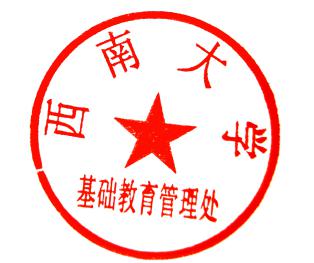 基础教育管理处2020年10月26日